Khyber Medical University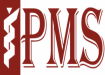 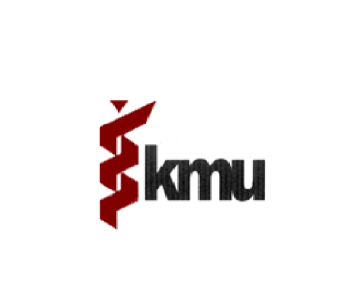 Institute of Paramedical SciencesTime table: 2nd Semester (BS-Paramedics) Section-AAnaesthesia, Surgical, Cardiology, Dialysis, Cardiac PerfusionKhyber Medical UniversityInstitute of Paramedical SciencesTime table: 2nd Semester (BS-Paramedics) Section-BDental, Emergency, MLT, ICU, RadiologyKhyber Medical UniversityInstitute of Paramedical SciencesTime table: 4th Semester (BS-Paramedics) Combined Classes Section-AAnaesthesia, Surgical, Cardiology, DialysisKhyber Medical UniversityInstitute of Paramedical SciencesTime table: 4th Semester (BS-Paramedics) Combined Classes Section-BDental, Emergency, ICU, Radiology, MLTKhyber Medical UniversityInstitute of Paramedical SciencesTime table: 6th Semester (BS-Paramedics) Combined Classes for Section –AMLT, Surgical, Dialysis, Khyber Medical UniversityInstitute of Paramedical SciencesTime table: 6th Semester (BS-Paramedics) Combined Classes for Section –BAnesthesia, Dental, Emergency, ICU, RadiologyKhyber Medical UniversityInstitute of Paramedical SciencesTime table: 7th Semester (BS-Paramedics)Day/Time08:31am-09:30am09:31am-10:30am10:31am-11:00am11:01am-12:00pm12:01pm-01:00pmMondayHuman Anatomy-IIZahid RehmanHuman Physiology-IIYousaf KhanBreakBiochemistry-IIMr. Noor UllahPractical BiochemistryTanvir/ NazimTuesdayHuman Anatomy-IIZahid RehmanHuman Physiology-IIYousaf KhanBreakBiochemistry-IIMr. Noor UllahPractical BiochemistryTanvir/ NazimWednesdayHuman Anatomy-IIZahid RehmanHuman Physiology-IIYousaf KhanBreakBiochemistry-IIMr. Noor UllahThursdayIslamic Studies-IIVisitingEnglish-IIBeenish AshrafBreakPractical AnatomyZahid RehmanPractical AnatomyZahid RehmanFridayIslamic Studies-IIVisitingEnglish-IIBeenish AshrafPractical PhysiologyYousaf KhanPractical PhysiologyYousaf KhanDay/Time08:31am-09:30am09:31am-10:30am09:31am-10:30am10:31am-11:00am11:01am-12:00pm12:01pm-01:00pmMondayBiochemistry-IINoor UllahBiochemistry-IINoor UllahHuman Anatomy-IIZahid RehmanBreakHuman Physiology-IIYousaf KhanPractical Human AnatomyZahid RehmanTuesdayBiochemistry-IINoor UllahBiochemistry-IINoor UllahHuman Anatomy-IIZahid RehmanBreakHuman Physiology-IIYousaf KhanPractical Human AnatomyZahid RehmanWednesdayBiochemistry-IINoor UllahHuman Anatomy-IIZahid RehmanHuman Anatomy-IIZahid RehmanBreakHuman Physiology-IIYousaf KhanThursdayPractical BiochemistryConcerned facultyPractical BiochemistryConcerned facultyPractical BiochemistryConcerned facultyBreakIslamic Studies-IIVisitingEnglish-IIBeenish AshrafFridayPractical PhysiologyYousaf KhanPractical PhysiologyYousaf KhanPractical PhysiologyYousaf KhanIslamic Studies-IIVisitingEnglish-IIBeenish AshrafDay/Time08:31am-09:30am09:31am-10:30am09:31am-10:30am10:31am-11:00am11:01am-12:00pm12:01pm-01:00pmMondayHaematology-IIM. Asif ZebHaematology-IIM. Asif ZebM. Microbiology-IIVisitingBreakPharmacology-IIDr. Haji BahaderSpecialty ClassesTuesdayHaematology-IIM. Asif ZebHaematology-IIM. Asif ZebM. Microbiology-IIVisitingBreakPharmacology-IIDr. Haji BahaderSpecialty ClassesWednesdayG. Pathology-IIAmir BadshahSpecialty ClassesSpecialty ClassesBreakBehavioural SciencesVisitingSpecialty ClassesThursdayG. Pathology-IIAmir BadshahSpecialty ClassesSpecialty ClassesBreakBehavioural SciencesVisitingSpecialty ClassesDay/Time08:31am-09:30am09:31am-10:30am09:31am-10:30am10:31am-11:00am10:31am-11:00am11:01am-12:00pm11:01am-12:00pm12:01pm-01:00pm12:01pm-01:00pmMondayPharmacology-IIDr. Haji BahaderG. Pathology-IIAmir BadshahBreakBreakBehavioural SciencesVisitingBehavioural SciencesVisitingSpecialty ClassesSpecialty ClassesTuesdayPharmacology-IIDr. Haji BahaderG. Pathology-IIAmir BadshahBreakBreakBehavioural SciencesVisitingBehavioural SciencesVisitingSpecialty ClassesSpecialty ClassesWednesdayM. Microbiology-IIVisitingHaematology-IIM. Asif ZebHaematology-IIM. Asif ZebSpecialty ClassesSpecialty ClassesThursdayM. Microbiology-IIVisitingHaematology-IIM. Asif ZebHaematology-IIM. Asif ZebSpecialty ClassesSpecialty ClassesDay/Time08:31am-09:30am09:31am-10:30am10:31am-11:00am11:01am-12:00pm12:01pm-01:00pm1:31pm-02:30pmMondayClinical RotationClinical RotationClinical RotationClinical RotationClinical RotationClinical RotationTuesdayClinical RotationClinical RotationClinical RotationClinical RotationClinical RotationClinical RotationWednesdayResearch MethodologyDr. Muhammad IshaqBiostatisticsVisitingTea BreakSpecialty ClassesSpecialty ClassesSpecialty ClassesThursdayResearch MethodologyDr. Muhammad IshaqBiostatisticsVisitingTea BreakSpecialty ClassesSpecialty ClassesSpecialty ClassesFridayResearch MethodologyDr. Muhammad IshaqBiostatisticsVisitingTea BreakSpecialty ClassesSpecialty ClassesSpecialty ClassesDay/Time08:31am-09:30am09:31am-10:30am10:31am-11:00am11:01am-12:00pm12:01pm-01:00pm1:31pm-02:30pmMondayClinical RotationClinical RotationClinical RotationClinical RotationClinical RotationClinical RotationTuesdayClinical RotationClinical RotationClinical RotationClinical RotationClinical RotationClinical RotationWednesdaySpecialty ClassesSpecialty ClassesTea BreakResearch MethodologyDr. Muhammad IshaqBiostatisticsVisitingSpecialty ClassesThursdaySpecialty ClassesSpecialty ClassesTea BreakResearch MethodologyDr. Muhammad IshaqBiostatisticsVisitingSpecialty ClassesFridaySpecialty ClassesSpecialty ClassesTea BreakResearch MethodologyDr. Muhammad IshaqBiostatisticsVisitingSpecialty ClassesDay/Time08:31am-09:30am09:31am-10:30am10:31am-11:00am11:01am-12:00pm12:01pm-01:00pmMondayBiostatisticsVisitingHeart DiseasesMr. Saeed AhmadTea BreakPerfusion TechnologyMs. SaimaResearch MethodologyDr. Muhammad IshaqTuesdayEpidemiologyVisitingHeart DiseasesMr. Saeed AhmadTea BreakFundamentals of infection controlAmanullahResearch MethodologyDr. Muhammad IshaqWednesdayPerfusion TechnologyMs. SaimaBiostatisticsVisitingTea BreakFundamentals of infection controlAmanullahEpidemiologyVisitingThursdayClinical RotationClinical RotationClinical RotationClinical RotationClinical RotationFridayClinical RotationClinical RotationClinical RotationClinical RotationClinical Rotation